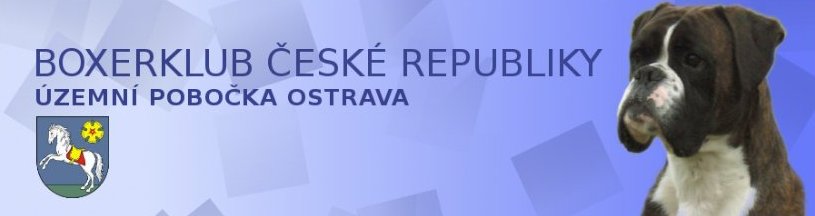 PozvánkaSrdečně zveme všechny členy pobočky i hosty naDEN BOXERA – ROZLOUČENÍ SE SEZONOUv sobotu  7. 12. 2019  na cvičáku Kynologického klubu v Hlučíně od 10:00 hodin.Výcvikový den je určen pro všechny kategorie psů i fen od štěňat až po veterány.Budeme nacvičovat:Poslušnost – figurovat bude pan Martin UřičařObranuObčerstvení zajištěno. Za ÚP Ostrava Boxerklub ČRPetr Jonešvýcvikář pobočkySvou účast prosím potvrďte, na adrese PetrJones@seznam.cz. Prosím uveďte počet osob a psů.Telefon:  606 700 575Kynologické cvičiště najdete na:  http://kkhlucin.cz